Dossier de candidatureFOOTBALL / FUTSAL / ARBITRAGENOM DE L’ELEVE : NOM et ADRESSE DE L’ETABLISSEMENT D’ORIGINE :NOM DU CHEF D’ETABLISSEMENT : NOM DU CPE et COORDONNEES TELEPHONIQUES : Avis du conseil de classe ou du professeur principalClasse de l’élève :Niveau de la classe fréquentée : Niveau de la candidate dans la classe (résultats, moyenne, tests, …) :Qualités de la candidate :Attitude face au travail (capacité à faire des efforts, apprentissage des leçons) :Comportement de l’élève (en classe, au sein de l’école, avec ses camarades, …) :Avis du conseil de classe ou du professeur principal sur la demande :Appréciation du professeur d’EPS sur le COMPORTEMENT (respect des consignes, attitude avec ses camarades), sur les APTITUDES PHYSIQUES (coordination motrice, endurance à l’effort), sur les CHANCES DE REUSSITE EN SECTION SPORTIVE (rythme de travail)Avis du chef d’établissement (pour les 2 premiers trimestres de l’année en cours : travail, comportement, résultats scolaires, orientation envisagée)NOM DE L’ELEVE : CLUB ACTUEL (nom du club en toutes lettres) :N° DE LICENCE :Les raisons qui t’amènent à demander l’inscription en section sportive scolaire football au lycée SUGER.Dossier de candidatureFOOTBALL / FUTSAL / ARBITRAGEImportant : les dossiers incomplets ou hors délais ne seront malheureusement pas examinés.N.B. : la convocation aux tests sportifs et aux entretiens n’est pas obligatoire, elle est subordonnée à l’étude du présent dossier.Fiche à retourner avec le dossier d’inscription.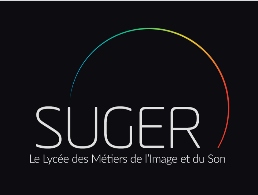 Lycée SUGER6 Av. Leroy des Barres93200 Saint-Denis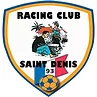 SECTION SPORTIVE SCOLAIRE FOOTBALL FEMININANNEE SCOLAIRE 2022/2023CANDIDATURECANDIDATURECANDIDATURECANDIDATURECANDIDATUREChoix de la filière en 2022-2023 (entourez)MRCGATLGénéraleSTMGRESPONSABLE LEGALRESPONSABLE LEGALRESPONSABLE LEGALRESPONSABLE LEGALNom :Prénom :Adresse postale :CP :Ville :Téléphone :Téléphone portable :Adresse email :CANDIDATECANDIDATECANDIDATECANDIDATENom :Prénom :Date de naissance :………. / ………. / ……….Téléphone portable :Club actuel (en toutes lettres) :Club actuel (en toutes lettres) :Etablissement fréquenté en 2021-2022 :Etablissement fréquenté en 2021-2022 :Ville de l’établissement :Ville de l’établissement :Langue vivante 1 :Langue vivante 2 :Date limite de retour des dossiers d’inscription04/04/2022Par voie postale :M.MANTOVANLycée Suger6 avenue Leroy des Barres93200 Saint-DenisPar mail :mantovanmichael@gmail.comRENSEIGNEMENTS SCOLAIRES OBLIGATOIRES(à remplir par l’établissement d’origine)RENSEIGNEMENTS SPORTIFS OBLIGATOIRESCATEGORIE FEMININE ACTUELLENIVEAU DE PRATIQUE  /  DIVISIONCATEGORIE GARCON éventuellement pratiquéeNIVEAU DE PRATIQUE  /  DIVISIONPIED FORTPOSTE 1 où vous pouvez évoluerPOSTE 2 où vous pouvez évoluerLETTRE DE MOTIVATION DE LA CANDIDATEPIECES OBLIGATOIRES A JOINDRE AU DOSSIER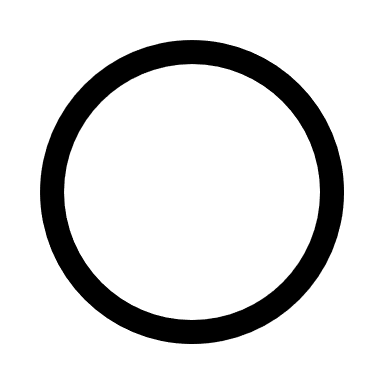 Les photocopies des bulletins du 1er et du 2e trimestre de l’année en cours (joindre uniquement les photocopies, aucun document ne sera retourné à la famille)Ce dossier complété.En particulier la lettre de motivation de la candidate.Une photo d’identité (récente, de l’année en cours)L’autorisation à participer aux épreuves de sélection, signée par le responsable légalVU ET PRIS CONNAISSANCE DU CONTENU DE CE DOSSIERVU ET PRIS CONNAISSANCE DU CONTENU DE CE DOSSIERDate :Signature du responsable légal :DELAIS ET MODALITESDELAIS ET MODALITESDELAIS ET MODALITESDELAIS ET MODALITESDate limite de retour des dossiers d’inscription04/04/2022Par voie postale :M.MANTOVANLycée Suger6 avenue Leroy des Barres93200 Saint-DenisPar mail :mantovanmichael@gmail.comTests sportifs06/04/202213/04/2022Stade Auguste Delaune à Saint –Denis15h-18h(sous réserve de la réception du dossier complet)Stade Auguste Delaune à Saint –Denis15h-18h(sous réserve de la réception du dossier complet)Entretiens individuels20/04/2022Lycée Suger(convocation à l’issue des tests sportifs)Lycée Suger(convocation à l’issue des tests sportifs)AUTORISATIONLycée SUGER6 Av. Leroy des Barres93200 Saint-DenisAutorisation parentalede participationaux tests sportifs de sélection pour l’entrée en Section Sportive Autorisation parentalede participationaux tests sportifs de sélection pour l’entrée en Section Sportive Autorisation parentalede participationaux tests sportifs de sélection pour l’entrée en Section Sportive Autorisation parentalede participationaux tests sportifs de sélection pour l’entrée en Section Sportive Je soussigné(e)………………………………………………………………………………………………………………………………………………………………………………………………Représentant légal, autorise mon enfantReprésentant légal, autorise mon enfant………………………………………………………..………………………………………………………..à participer à la sélection pour l’entrée en section sportive au lycée SUGER pour l’année scolaire 2022-2023.à participer à la sélection pour l’entrée en section sportive au lycée SUGER pour l’année scolaire 2022-2023.à participer à la sélection pour l’entrée en section sportive au lycée SUGER pour l’année scolaire 2022-2023.à participer à la sélection pour l’entrée en section sportive au lycée SUGER pour l’année scolaire 2022-2023.Les tests sportifs se dérouleront les :Les tests sportifs se dérouleront les :Les tests sportifs se dérouleront les :Les tests sportifs se dérouleront les :Mercredi 6 et 13 avril 2022Mercredi 6 et 13 avril 2022Signature des parents ou du représentant légal